Thematic Research Training 2022/23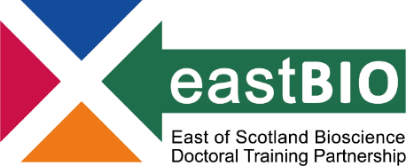 Health groupChairs: Dr Tom Otto (University of St Andrews)Quick guidance: Goals of thematic training: cohort building, critical thinking, collaboration across the DTP, exploring new research skills & methods, shared ground, broadening of horizons  Each session is to be held in a different EASTBIO institution in alternating monthsEach topic to be agreed preferably at the Induction and finetuned at a follow-up (online) meeting organised by the groupEach session to be led by one or two volunteer students and their supervisors; the planning is to be discussed and agreed with the whole group with tasks to be shared equallyPreference is to run sessions face-to-face but consider a hybrid format to enhance accessibility and facilitate access by students with additional responsibilitiesModest budget of £15/student for catering; travel expenses for guest speakers; contact EASTBIO for additional estimated costsCheck the training page http://www.eastscotbiodtp.ac.uk/thematic-training frequently for meeting updates.Session 1: “Model systems in bioscience”Session 1: “Model systems in bioscience”Session 2: “Advanced methods in bioscience”Session 2: “Advanced methods in bioscience”Session 3: “Data-driven and computational approaches”Session 3: “Data-driven and computational approaches”Session 4: “Scientific Communication / impact”Proposed cohort-wide session on ImpactSession 4: “Scientific Communication / impact”Proposed cohort-wide session on ImpactSession 1 leadersBroc Drury	Session 1 leadersBroc Drury	Session 2 leadersGabriele BagusinskaiteSession 2 leadersGabriele BagusinskaiteSession 3 leadersRosie Gallagher	Session 3 leadersRosie Gallagher	Session 4 leadersErin WatsonSession 4 leadersErin WatsonHost supervisors:James Minchin,Calum Bain,Tim CzopkaHost students: Broc Drury,Haya Al Siyabi,Emma Dumble	Host supervisors:Sander GrannemanHost students: Gabriele Bagusinskaite, Robyn GreeneHost supervisors:Silvia Paracchini,William Farnaby, Kim DaleHost students:Mariya Shtumpf,Andreas Holmqvist,Rosie Gallagher	Host supervisors:Kathy Evans,David O'Hagan,Elaine EmmersonHost students: Eleanor	Stamp,Josephine Stewart,Erin WatsonDate & times: 16 December 2022Location (hybrid an option): EdinburghDate & times: 16 December 2022Location (hybrid an option): EdinburghDate & times: 24 March 2023Location (hybrid an option): Edinburgh, Informatics ForumDate & times: 24 March 2023Location (hybrid an option): Edinburgh, Informatics ForumDate & times: April 2023Location (hybrid an option): Date & times: April 2023Location (hybrid an option): Date & times: 14 June 2023Location (hybrid an option): Date & times: 14 June 2023Location (hybrid an option): 